Bestellformular Schulheftaktion Kindern eine Chance

Ausgefüllte Bestellformulare bitte bis spätestens 10.7. per Email an schulheftaktion@kinderneinechance.at.

Kontaktdaten zur Schule:Kontaktdaten zur koordinierenden Person:Bestellung:
Datum: 							Unterschrift: Hinweise zur Bestellung
Die Bestellung ist verbindlichAus organisatorischen Gründen können wir nur ganze Verpackungseinheiten bestellen. (50 Stück bei allen Sorten). Ausnahmen sind möglich, bitte um Kontaktaufnahme.Die Hefte werden in der 1. Septemberwoche vor Schulbeginn (5.9. – 9.9.2016) zwischen 8:00 und 12:00 zur Schule geliefert.Bei Fragen oder Problemen bitte Email an schulheftaktion@kinderneinechance.at oder telefonisch unter 0650 3151413.Nach der Lieferung der Hefte stellen wir eine Rechnung aus.Vielen Dank für Ihre Bestellung!
Neues Design: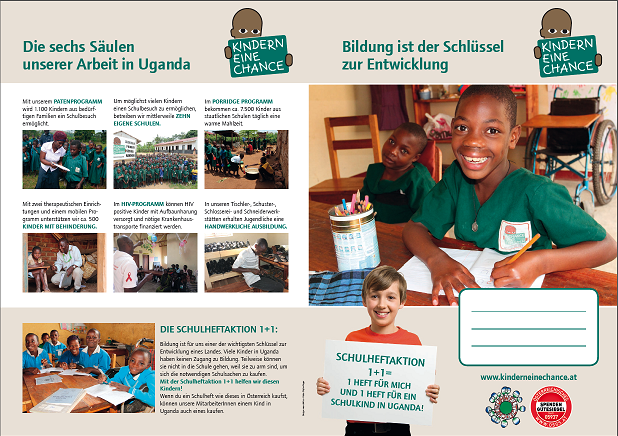 A4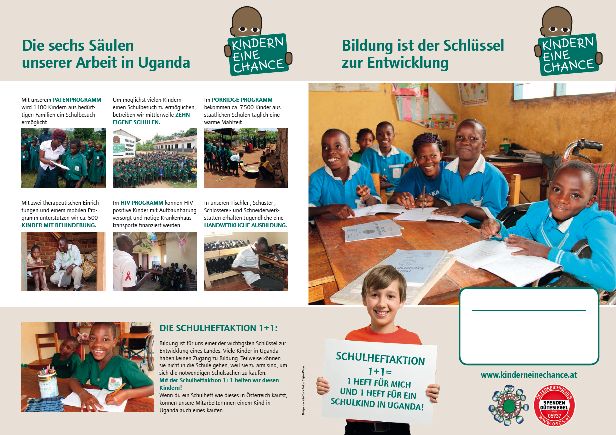 A5SchulnameAdresseTelefonnummerEmailadresseNameTelefonnummerEmailadresseArtikelPreis pro StückInhalt einer VerpackungseinheitBestellung Collegeblock A4 80 Blatt liniert€ 1,9950 StückCollegeblock A4 80 Blatt kariert€ 1,9950 StückA4 Heft liniert€ 1,1850 StückA4 Heft liniert mit Rand€ 1,1850 StückA4 Heft kariert€ 1,1850 StückA4 Heft kariert mit Rand€ 1,1850 StückQuartheft liniert€ 1,1850 StückQuartheft liniert mit Rand€ 1,1850 StückQuartheft kariert€ 1,1850 StückQuartheft kariert mit Rand€ 1,1850 StückA5 Heft liniert€ 0,9850 StückA5 Heft kariert